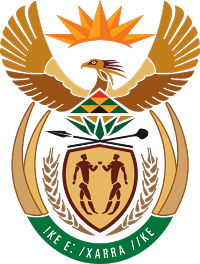 MINISTRY FOR COOPERATIVE GOVERNANCE AND TRADITIONAL AFFAIRSREPUBLIC OF SOUTH AFRICANATIONAL ASSEMBLY QUESTIONS FOR WRITTEN REPLYQUESTION NUMBER 2018/1314DATE OF PUBLICATION: 4 MAY 2018QUESTION	Dr P J Groenewald (FF Plus) to ask the Minister of Cooperative Governance and Traditional Affairs:Whether, with reference to the reply to question 3054 on 13 October 2017, his department has received the information; if not, (a) why not and (b) on what date will such information indeed be available;REPLY:The following response is based on the information received from Free State, Gauteng, Limpopo, Mpumalanga and Northern Cape Provincial departments responsible for Cooperative Governance and Traditional Affairs. Eastern Cape, KwaZulu-Natal, North West and Western Cape Provincial departments responsible for local government did not meet the extended deadline for submission of responses.The table below provides information received: Whether he will make a statement on the matter?As part of the Department’s support intervention to municipalities, especially the 87 distressed municipalities, the Municipal Information Support Agent will deploy engineers and other technical officials to assist municipalities in managing their infrastructure projects. A Parliamentary question was received regarding the vacancies in the works department, infrastructure development and the water works department. The Honourable member wants to know the number of municipalities a qualified engineer has been appointed in the works department, infrastructure development and the water works department.In the preliminary response, the Honourable Member was informed that provinces did not meet the deadline for submission of responses and that the information will be provided as soon as it has been received.The Ministry received a follow-up from the Honourable member regarding the outstanding information.The response above is based on the information received from Free State, Gauteng, Limpopo, Mpumalanga and Northern Cape Provincial departments responsible for local government. Eastern Cape, KwaZulu-Natal, North West and Western Cape Provincial departments responsible for local government did not meet the extended deadline for submission of responses.Province Municipality (1)(a) Number of qualified engineer appointed in (a) the works department(b) Number of qualified engineer appointed in infrastructure development department(c) Number of qualified  engineer appointed in the water works department(2)(a) Whether an  engineer has been appointed in the specified divisions(2)(b) Reasons for non-appointment of engineer Free StateTokologo LMNone None None No The municipality is very small and is unable able to afford services on full time basisFree StateNketoana LMNone5NoneNoneNoneFree StateDihlabengNone1NoneYesTechnical Director oversees all Infrastructure units and is aided by the Water Works Manager.Free StateMoqhaka LMNone1NoneYesTechnical Director oversees all Infrastructure units and is aided by the Water Works Manager.GautengCity of Tshwane MMNone1695Yes N/AGautengEkurhuleni MMNone126YesN/AGautengCity of Johannesburg MMNone87YesN/AGautengLesedi LMNone124YesN/AGautengMerafong LMNoneNone None No Unable to attract qualified registered EngineersGautengMidvaal LMNone12YesN/AGautengRandfontein LMNoneNone None No The municipality is  unable to attract qualified  registered EngineersGautengWestonaria LMNone2NoneYesN/AGautengEmfuleni LMNone56YesN/AGautengMogale City LMNoneNone None No Unable to attract qualified registered EngineersLimpopo Lepelle-Nkumpi LMNone6NoneYes N/ALimpopo Molemole LMNone3NoneYes The municipality is not a water service authorityLimpopo Blouberg LMNone3NoneYesThe municipality is not a water service authorityLimpopo Vhembe DMNone 4NoneYes N/ALimpopo Thulamela LMNone 16 NoneYesThe municipality is not a water service authorityLimpopo Musina  LMNone1NoneYesThe municipality is not a water service authorityLimpopo Collins Chabane  LMNone1NoneYesThe municipality is not a water service authorityLimpopo Makhado LMNone11YesThe available Engineer is for both Works and Infrastructure departments.Limpopo Greater Giyani LMNone 2 NoneYes The municipality is not a water service authorityLimpopo Ba-Phalaborwa LMNone 9NoneYes N/ALimpopo Greater Tzaneen LM333Yes N/ALimpopo Maruleng LMNone3NoneYes The municipality is not a water service authority.Limpopo Elias Motsoaledi LMNoneNoneNoneNo The municipality is unable to attract qualified engineers due to financial constraints.Limpopo Ephraim Mogale LMNoneNoneNoneNo Grading system which determines the salary scale makes it difficult to appoint Engineers.Limpopo Waterberg DMNone1NoneYesThe municipality is not a water service authorityLimpopo Thabazimbi LMNone 11Yes N/ALimpopo Lephalale LMNoneNoneNoneNo Due to affordability and the organogram does not cater for such posts.Limpopo Bela-bela LM131Yes N/ALimpopo Modimolle-Mookgophong LM474Yes N/ALimpopo Mogalakwena LMNone 13NoneYes It is one of the scarce skill.Northern Cape Sol Plaatjie LM11 NoneYes Lack of funds to appoint engineersNorthern Cape John Taolo Gaetsewe DMNone3NoneYes N/A Northern Cape Pixley Ka Seme DMNone26Yes N/AMpumalangaGert Sibande DMNone1NoneNoneNo information was providedMpumalangaChief Albert Luthuli LMNone1NoneNoneNo information was provided eMpumalangaMsukaligwa LMNone1NoneNoneNo information was providedMpumalangaLekwa LMNone1NoneNoneNo information was providedMpumalangaMkhondo LMNone1NoneNoneNo information was providedMpumalangaDipaleseng LMNone1NoneNoneNo information was providedMpumalangaDr Pixley ka Isaka Seme LMNone1NoneNoneNo information was providedMpumalangaGovan Mbeki LMNone1NoneNoneNo information was providedMpumalangaNkangala DMNone1NoneNoneNo information was providedMpumalangaVictor Khanye LMNone1NoneNoneNo information was providedMpumalangaEmalahleni LMNone1NoneNoneNo information was providedMpumalangaSteve Tshwete LMNone1NoneNoneNo information was providedMpumalangaEmakhazeni LMNone1NoneNoneNo information was providedMpumalangaThembisile LMNone1NoneNoneNo information was providedMpumalangaDr JS Moroka LMNone1NoneNoneNo information was providedMpumalangaEhlanzeni DMNone1NoneNoneNo information was providedMpumalangaThaba Chweu LMNone1NoneNoneNo information was providedMpumalangaMbombela LMNone1NoneNoneNo information was providedMpumalangaNkomazi LMNone1NoneNoneNo information was providedMpumalangaBushbuckridge LMNone1NoneNoneNo information was provided